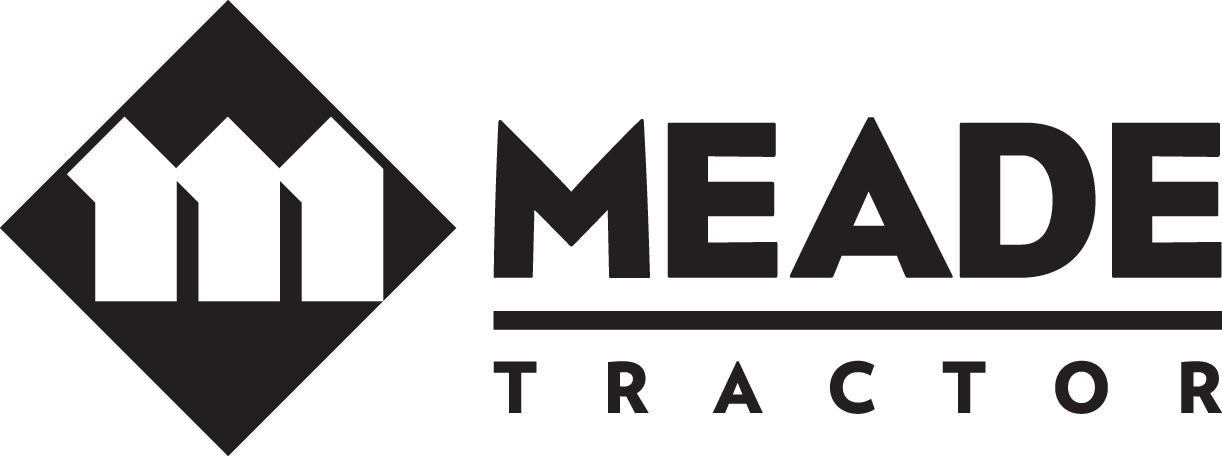 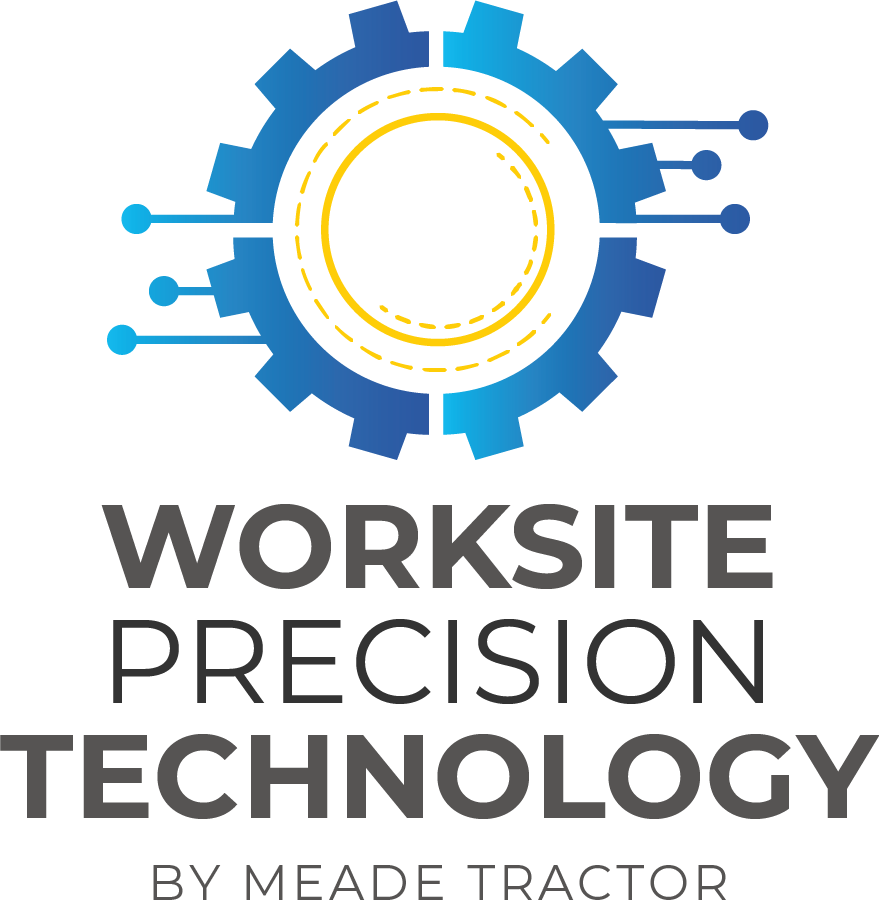 ***PRESS RELEASE***FOR IMMEDIATE RELEASE                  CONTACT: Matthew Bennett, General Manager TechnologyNOVEMBER 17, 2021			                                    matthew.bennett@meadetractor.com							                                                                   502-253-3721MEADE TRACTOR AND TOPCON JOIN FORCES TO BECOME A FULL-LINE TOPCON OEM DEALERSHIP AT ALL TENNESSEE AND KENTUCKY LOCATIONSSULLIVAN COUNTY, TN – November 17, 2021 – arMeade Tractor is excited to add Topcon to its line of Worksite Precision Technology, which provides customized solutions to customers for maximum productivity, increased uptime, accuracy, and efficiency, including Topcon’s machine control and positioning technology.Matthew Bennett, GM Technology said “This agreement will enable Meade Tractor to install Topcon grade control technology on additional manufacturer brands of earthworks equipment. We are pleased to expand service to our customers and are confident that increased access to affordable technology will increase their productivity.  I believe this is a mutually beneficial arrangement for Meade Tractor, Topcon Positioning Group, and our customers.”For more information about Meade Tractor, visit MeadeTractor.com######